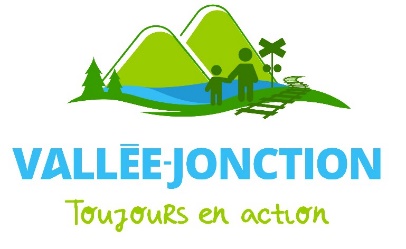 Municipalité de Vallée-Jonction – Système d’alertes et notifications de masseDès septembre, nous utiliserons un tout nouveau logiciel d'alertes et de notifications de masse afin de pouvoir rejoindre rapidement, massivement et efficacement nos citoyens. Grâce à ce logiciel, nous pourrons vous alerter lorsqu’il y a des travaux, trouble avec l’aqueduc, inondation ou toutes autres activités dans votre secteur. Il est donc important que tous nos citoyens adhèrent en complétant le présent formulaire sur papier ou en ligne en vous rendant sur notre site internet : www.valleejonction.qc.ca section alerte de masse. Vous pouvez poster le formulaire ou venir le porter dans la chute à livre à la bibliothèque municipale en tout temps. Le tout au 259, rue Jean-Marie-Rousseau, Vallée-Jonction, G0S 3J0.  Il est important de comprendre que la municipalité ne vous inondera pas de rappel, ce système sera utilisé surtout pour les urgences et les informations importantes. Si vous souhaitez ne pas être informé, par exemple, des activités dans la municipalité, simplement cocher non et vous ne recevrez jamais d’alerte à ce sujet. Pour toutes questions ou accompagnement418 253-5515 p.105 (Laissez un message avec votre nom et numéro et nous communiquerons avec vous) 
loisirs@valleejonction.qc.ca Inscription du CitoyenInscription du CitoyenInscription du CitoyenPrénom :                                           Nom :Prénom :                                           Nom :Prénom :                                           Nom :Numéro civique : Rue :Appartement : Langue de communication :Mobilité réduite : oui /non Année de naissance : Téléphone principal : Extension (si applicable) :Peut recevoir un texto ?OUI        NONTéléphone secondaire (cellulaire) :Extension (si applicable) :Peut recevoir un texto ?OUI        NONCourriel :Courriel :Courriel :Inscription aux alertes (Vous devez choisir de quelles façons vous aimeriez être informé) 1, 2 ou 3 choix Inscription aux alertes (Vous devez choisir de quelles façons vous aimeriez être informé) 1, 2 ou 3 choix Inscription aux alertes (Vous devez choisir de quelles façons vous aimeriez être informé) 1, 2 ou 3 choix Inscription aux alertes (Vous devez choisir de quelles façons vous aimeriez être informé) 1, 2 ou 3 choix Inscription aux alertes (Vous devez choisir de quelles façons vous aimeriez être informé) 1, 2 ou 3 choix VocalSMSCourrielAucuneSÉCURITÉ PUBLIQUESÉCURITÉ PUBLIQUESÉCURITÉ PUBLIQUESÉCURITÉ PUBLIQUEAvis d’ébullitionÉvacuationConfinementInondationCoupure de l’électricitéAlerte météoGlissement de terrainVocalSMSCourrielAucuneAVIS PUBLICSAVIS PUBLICSAVIS PUBLICSAVIS PUBLICSInformations à la populationPRÉVENTIONPRÉVENTIONPRÉVENTIONPRÉVENTIONAvertisseur de fuméeVisite de prévention incendie résidentielleFeu à ciel ouvertLOGICIEL ALERTES ET NOTIFICATIONS DE MASSELOGICIEL ALERTES ET NOTIFICATIONS DE MASSELOGICIEL ALERTES ET NOTIFICATIONS DE MASSELOGICIEL ALERTES ET NOTIFICATIONS DE MASSELogiciel alertes et notifications de masse (TEST)TRAVAUX PUBLICSTRAVAUX PUBLICSTRAVAUX PUBLICSTRAVAUX PUBLICSAqueduc et égoutFermeture de routesDéneigementACTIVITÉS DANS LA MUNICIPALITÉACTIVITÉS DANS LA MUNICIPALITÉACTIVITÉS DANS LA MUNICIPALITÉACTIVITÉS DANS LA MUNICIPALITÉÉvénements spéciaux (festival, soirée-bénéfice, tournoi, etc.)Activité à la bibliothèque municipalePériode d’inscription aux activités (soccer, camp de jour, natation, etc.)INFORMATIONS GÉNÉRALES SUR LES SERVICES MUNICIPAUXINFORMATIONS GÉNÉRALES SUR LES SERVICES MUNICIPAUXINFORMATIONS GÉNÉRALES SUR LES SERVICES MUNICIPAUXINFORMATIONS GÉNÉRALES SUR LES SERVICES MUNICIPAUXHoraire infrastructures municipales (hôtel de ville – horaire d’été, fermeture infrastructure, etc.)Date pour le paiement des taxesOrdureDépôt feuilles mortes ou arbres de NoëlRappels de règlements (déneigement, abri d’auto, arrosage, etc.)Vidange de fosse septique